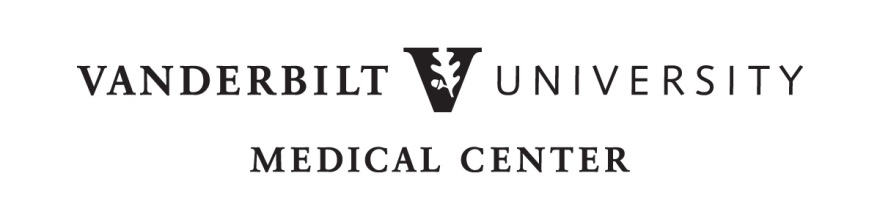 Icon Key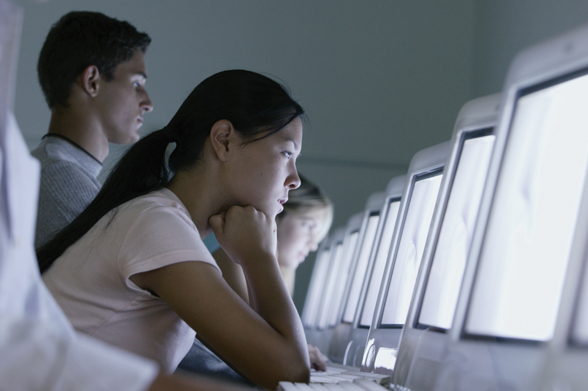 Documents and Resources:Video Overview for:Overview of StarBrowser, StarPanelOverview of HED Overview Medication AdministrationOverview of HEO/WizTraining Resources: Distribute before class beginsConfiguring and Assigning Patients in Care Organizer What to Chart and When to Chart itRX Tips Scanner Reset ProcessMatched MedicationPowerPoint Companion Guide
STEPS TO PLAY BACK ORDERS FOR RN classSign on with TRAIAKO; the password is winter14 (if this password does not work, see V:Training>Training Setup and Logistics>Training ID Info> MD-TRAINING IDs2013 to see current password)Enter Orders… If orders in Left Window-click D/C button at bottomClick Patient’s Name in Upper Left Window Click “Manage Personal Orders”; click NEO RNClick Playback… orders load… click  DoneSay NO to RASS, Admit order (defer), DVT –Reason “I’m not a Physician” Accept ordersIntroductionIntroduce trainers and preceptors. Inform participants that the goal of this training class is to introduce them to the different clinical systems that nurses will use in patient care. Explain this is a 4 hour class and moves quickly.  It does so as we recognize the tech savvy, motivated personality of the typical nurse resident and ask they follow along with us as we click and move through content.Familiarize participants regarding timing for breaks (times may vary slightly based on class size. Explain where they can locate food.)PLEASE shut off and put away ALL technology and cell phones as breaks will be provided to check for messages. Please do not be tempted to log on to your work or personal e-mail during instruction time as we ask for your complete attention.Inform participants about the location of bathrooms.Explain that questions are encouraged and should be asked at any time.Discuss CAPS role and Help Desk.Explain that the trainer responsibilities include delivering content, sharing process expertise, and evaluating comprehension. The preceptor’s responsibilities include monitoring individual practice providing technical support and answering questions.Read the Welcome PowerPoint slide.StarBrowser/StarPanelLesson 1 Introduction to StarBrowser/StarPanel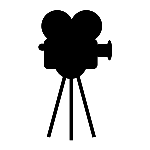 1.1 Logging Onto the System
Key Discussion PointsExplain that the Inpatient Whiteboard (screen saver) is HIPAA compliant and that colors are triggered by complete or incomplete documentation (ex. green is complete, yellow is due, red is overdue).Explain the login procedure and VCWS.  Users should have access and can set up VCWS.Allows a user to maintain the same documentation session from multiple workstationsAllows a user to re-open their last charting session where they left off, regardless of their locationUsers can open each program at the beginning of the shift and leave openDemonstrate and Explain the clinical desktop will display when logging in the first time and the user will click on the StarBrowser icon.Explain how to restart VCWS session.
Refer to the Super User’s Guide for Setting up VCWS for RN’s and CP’s and Password Tips.  
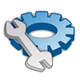 Demonstrate how to return to the training region using the inpt census under patient lists.Show that if an update has been made to StarPanel, a window will appear on startup informing you of the change. A check box will display that will allow you the option to “do not show this message again”.Explain that system-wide notifications (i.e., technical issues with a clinical system) will appear in StarPanel in a red box in the lower right-hand corner.  StarPanel has no training environment, just training patients
7.  Show the red sign off button on the bottom left of the screen
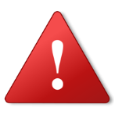 1.2 Defining StarBrowser Icons Key Discussion PointsList and explain icons.Point out StarBrowser tab at bottom of screen that allows you to toggle back as necessaryExplain that other necessary icons for StarBrowser will be explained and accessed later when working on the unit1.3 Defining StarPanel MenusKey Discussion Points	List and explain icons.Point out StarBrowser tab at bottom of screen that allows you to toggle back as necessary
Instruct learners if they click on the X at top right corner, StarBrowser will close and will need to be reopened from the Clinical Desktop.
Explain that other necessary icons for StarBrowser will be explained and accessed later when working on the unitDemonstrate and explain how and why to logout completely.
Demonstrate and explain how to search for a patient if necessary using the search box. 
Explain what the Help menu is used for.
Explain that main menu items appear in red.1.4 Defining StarPanel Tabbed Menu, Secondary Menu and Table
Key Discussion PointsExplain the tabbed menu items at the top of screen and the significance of the yellow and white tabs.  Patient chart has to be open to use yellow tabs. The only three tabs used on the Inpatient side are Pt Chart, Forms, and Pt List.  All others are used on the outpatient/clinic side of the organization.Explain that other menu items not mentioned with be discussed at a later time.Explain the patient list column headersShow sorting column headers in the patient list.1.5 Defining StarPanel Colors and Indicators
Key Discussion PointsShow Inpatient Whiteboard. 
Explain that orders have two colors blue and red. Blue is for pending orders and red is for STAT orders or orders that are needed immediately. Show LIVE unit to demonstrate how to acknowledge new orders.
Explain that colors and indicators for Labs, Falls, and Ventilator vary by unit and preceptors will take time to explain their unit specific information.  Note, indicators are based on preferences chosen by Nursing leadership for each unit and driven by the locations of the CWS.  Therefore, indicators will look different on each unit and several of them are shown here for demonstration.
Show hover information box and color indicators to display more information.Explain that hover information boxes are displayed by placing your mouse over a button or link to display additional information. 
Actions MenuLesson 2 Introduction to the Actions Menu
Introduce and Show Video “Overview of Actions Menu”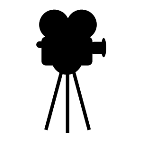 2.1 Functionality of the Actions MenuKey Discussion PointsDemonstrate the correct way to access and view the Actions Menu.Demonstrate the steps necessary to change the default setting so that the default view is “Inpatient Nurses” and have the learners set their default view

Demonstrate and explain how frames are opened, expanded, and resized by click the Actions OPC menu link.2.2 Overview of Patient Care (OPC) Key Discussion PointsDemonstrate the steps necessary to open the OPC.
Demonstrate expanding the panels to correctly view the OPC.Refer learners to OPC handout in laminated packet
Explain that each section is divided by section headers using the SBAR format or “Situation, Background, Assessment, Recommendations”.
Emphasize the following in the Situation section: Team Text Page can be foundBlue text is a link to the documentContact information appears from Admission HistoryPresent on Admission informationClinical Alerts appear: Code, Allergies, Isolation, Fall, Braden, Advance Directives
Emphasize the following in the Background section: Past medical/surgical historyEmphasize the following in the Assessment Section: Plan of Care (Pathway)Nursing Summary/Priority Problems from HED (off going nurse documents a nursing summary and the priority plans for the next shift)Last available weight9 sets of V/S, Pain scores from HED24hr temperature ranges from HEDI&O from HED24hr labs (bumps out yesterday’s result if there is new results)Emphasize the following in the Recommendations section: Current orders from HEO/WizWhen the admission comes from the ED the documentations of tests/procedures done in the ED display
Explain the location of the print feature at the top of the OPC.  DON’T PRINT!
Instruct learners on how to print front and back of the OPC. 2.3 All DocumentsKey Discussion PointsShow the steps that are necessary to access the All Documents menu item on the Actions Menu.Explain how to search for a document, using progress notes.Show, using the Radiology tab as an example, clicking the tab so the appropriate document titled “progress note” appears.2.4 Fast LabsKey Discussion PointsShow how to access Fast Labs from the Actions Menu.Demonstrate (moving from left to right) hovering over links to view information boxes.Click on PCV 33 lab result.  Explain at Vanderbilt, a PCV may be more commonly known as a Hematocrit.  Show clicking on any lab value will open a new window and display trending activity over the length of stay. Red will indicate out of range labs. Blue indicates comments by lab result.Show clicking the “Graph Info” link for PCV to display a graph with additional lab value information.Show clicking CBC will show all CBCs collected on this patient, also useful for trending data.2.5 Medication Administrations Record (MAR)Key Discussion PointsDemonstrate the steps to access MAR. 
Explain that MAR is displayed as a chart.Explain that the view “all days” is default in the training environment and that in the real environment “1” or “2” days should be selected.Show hover over solid black box, hollow box and yellow box to display details of these administrations. Explain instructions for reading the MAR will always be found at the top of the screen.
Explain that text with medication name and dosage information is displayed on the right side of the panel
Show clicking on the name of the medication to show all administration times for a single medication, show closing of the box by single click within the box.
Show using the “Ctrl” key and discuss the information that can be obtained by clicking on the blue medication name link. 
Explain the solid red line denotes a downtime in the AdminRx system.  Hovering over the red line will tell you the date and times of the downtime.
Explain the blue trending lines to indicate active current orders. Show hovering over the black, yellow and hollow boxes and explain what they mean.
Explain that NOT ALL medications are currently captured in the MAR. Explain how the default view can be changed to show a range of medication administration dates for length-of-stay. 
2.6 E-Docs Pathway Key Discussion PointsShow the location of the E-Docs Pathway link on the Actions Menu.
Demonstrate how to view a pathway
Demonstrate and explain the steps to add the Medicine Admission Pathway (for PEDS – Pneumonia > 2 months).
Explain how you can print or view as PDF.
Show how to verify the record was created.  View in All Documents.
Explain that after a pathway is assigned the pathway name will appear in the OPC.Knowledge CheckCharting a New Patient’s Admission HistoryLesson 3 Admission History
Key Discussion PointsUsing the Training Resource What to Chart and When to Chart It, explain the different components of the patient chart and the time requirements associated.Show the steps to access the Adult Nursing Admission History form associated with a training patient (give an example of a unit that uses a form that is located elsewhere. (Use Peds form for Peds class)
Show and explain expanding the panel that displays the Admission History form.
Show entering some examples of “Admission History Data” up to the section entitled “Pre Admission Medication list”.
Facilitator=patient role and Driver=nurse role for demonstration purposes.Explain that the demographics section is commonly pre-populated in the live environment.
Explain that we will now be discussing the remaining individual sections of the form in detail.
3.1 MLT (Med List Tool)Key Discussion Points

Demonstrate and explain the location of the MLT section and the hyperlink in the Admission History form that opens MLT.
Demonstrate how to open MLT by clicking on Edit.
Explain that patients with a medication history will have medication that appears in the Patient Summary.
Show that medications listed in MLT as Patient Summary Medication may be edited or deleted.
Using Clindamycin, demonstrate how to enter a new medication using the Add Medication search function.
Explain the list of options for selecting the desired medication type.
Explain how to indicate the patient has no home medication or, you were unable to obtain information about home medications.
Demonstrate clicking “Submit for Review” when you have completed MLT.3.2 Allergy Section of Admission HistoryKey Discussion PointsREMIND STUDENTS TO FOLLOW ALONG AGAINShow the steps to view existing allergies.
Show Expand and collapse feature.
Show clicking the column header to sort and the blue “?” Icon to read more.
Show clicking the blue “I” Icon on the far right to view detailed allergy information. Show entering new allergies using morphine or bee sting.
Show saving an updated record.3.3 Immunization Section of Admission History
Begin by describing the fields required for charting between the Allergy section and the Immunization section of Admission History. Key Discussion PointsShow filling in all required fields using radial buttons.Explain that the flu screening questions will only appear during flu season.Show steps to generate Pneumovax vaccine.Show STOP by selecting “yes” at already received Pneumovax vaccine.3.4 Ancillary Screening of Admission HistoryKey Discussion PointsShow and explain checking the boxes appropriate to the patient’s condition or check “No problems identified at this time.Briefly point out the remaining fields of the Admission History form.
3.5 Saving the Admission History FormKey Discussion PointsShow and explain the purpose of “I Verify.” Explain and Demonstrate saving as draft when it is not completed.Explain that after saving the draft or, final save, a red alert will be displayed stating that the order was sent.Show reopening a saved draft.
Show and Explain how to save as complete and then add amendments through “All Docs” to the saved Admission History form.Charting HEDLesson 4 Introduction Horizon Expert Documentation (HED)4.2 Navigational Overview of Care Organizer Key Discussion PointsShow accessing Care Organizer using the training environment.
Show the menu bar at the top of the screen with navigation options such as File, View, Patient, Report, Chart, Review, Profile, Links and Help. 
Explain that the menu bar is a row of navigational buttons that includes all patients, chart complete, census, patient select, encounters, create assignment, IV manage, HED and EXIT. 
Show the row of radial buttons with navigation options such as “Overdues”, “To Do”, “Active”, “Current Shift”, and “Time Range.”
Show selecting a patient from the bottom table.
Show “this patient/all patient” feature.4.3 Configuring and Assigning Patients in Care OrganizerKey Discussion PointsWalk learners through one time configuration in training environment:

Configuring PatientsClick view from Care Organizer and select configureSelect primary nurse as default care relationshipSelect PHM, hold CTRL, select RESClick add to excluded groups and click OKClick view and confirm only medications and IVs are checkedClick create assignmentIn the dropdown, choose provider type “RN”Enter Care Relation, “Primary Nurse”Shift window opens; select “DAYS” or “NIGHTS” and click “OK”Enter this end time: “1930” for days, “0730” for nights (this accounts for overlap and crossover of shifts)In Patient Dept. dropdown select a unit Click File and “Save Configuration” Click Exit and then click Refresh in Care Organizer to confirm assignment.Assigning Patients in Care Organizer

Click create assignmentUnder Filter Staff, click “Search”Enter your training ID name “Training, _______” located in the bottom left corner of your screenClick “Find”Click your training name  – highlight appearsClick “OK”Select patient from laminated sheetPress and hold the Control keySelect an additional patient above or belowClick “Assign” (box will pop up that says Assignment Succeeded)Click OK
Click ExitClick “Refresh” in Care Organizer to verify assignment.5.1 Confirming a Medication OrderKey Discussion PointsReminder – use patient from the laminated sheet.
Show and explain the steps for selecting and confirming a patient’s medication in Care Organizer.Show and explain that multiple orders can be confirmed for the same patient.Using the view confirm/unconfirmed menu confirm the remaining medications.Explain the popup window that opens for other medications that need to be confirmed.
Show and explain that clicking “Send Rx a Message” is the best method of communicating with the pharmacyDemonstrate that the confirm button now displays history.
Show and explain using the refresh button because no screens self-refresh in Care Organizer or HED.

4.4 Navigational Overview of HEDKey Discussion PointsShow that the new nurse’s name should appear on the browser window 
Explain briefly the top menu bar items and their function.
Show opening and closing the patient census.
Explain the function of the “Relationship” tab and demonstrate displaying the assignment by clicking the “Relationship” tab.
Show locating allergy information. 
Explain the function of the refresh button and the down arrow next to Monitored VS.
Show the location of the patient demographics.
Demonstrate viewing all tabs by clicking on drop down arrow on far right of screen.
Explain and demonstrate the function of the down arrow located on the far right of tabs and how to move up and down the drop down menu using the arrow keys on the keyboard.
 Explain how the live HED screen will be different than the HED Train screens.
 Explain that HED always opens to the tab for Vitals/I&O   
4.4.1 Charting Navigation and Processes4.4.2 Charting a New Patient’s Vitals in HEDExplain laminated sheet.

Key Discussion PointsShow and explain selecting a patient in Care Organizer and clicking the HED button which opens the “Vitals IO” tab as a default.
Show clicking “Show All” from left column to expand all of the available charting options of the vitals section of the patient chart.Show clicking “Show All” in the charting field to show all the components of the vital signs I/O fields.
Explain that at times using the Chart button may be necessary but not usually.
Explain that time can be adjusted back to time charted but not forward.Show and explain moving across fields using the tab button on the keypad.
Show entering the following examples of information in the vital signs section: Change time to 30 minutes ago. Enter temp of 101.4 Oral.
Explain what the red color exclamation means Click exclamation point to make significant finding. Enter heart rate/DAS of 112 apical. Enter this annotation “prior to digoxin”
Annotation capabilities and functionality include a change in color to indicate a comment has been entered. There is a 240 character limit.Enter O2 Sats of 93% on OxygenEnter O2 Liter Flow of 2L, Nasal CanulaExplain that some fields are fee text and some are dropdown. Explain that clicking on the left hand column allows you to “jump to” different sections of the chart. Explain that if the information is unsaved, a yellow check mark will appear on the vitals tab.
Explain that each HED tab charted on must be saved individually.
Show clicking “Save and Confirm” after vitals have been entered.Explain and Demonstrate how to modify entered information after “Save and Confirm”.4.4.3 Charting the Physical Assessment in HEDKey Discussion PointsKey Discussion PointsExplain that different hospitals, like VPH, have their own assessment tabs and choices.Demonstrate and explain navigating to HED and the ICU/SD Asmt/Interventn tab.Reinforce that clicking “Show All” displays available fields to chart a patient’s physical assessment. “Show All” must be clicked for every section of the chart. Explain Vanderbilt charts to standards. Required charting in Upper Case has been mentioned.  Mixed case items are assessed when appropriate to the patient’s condition.  Some UPPER CASE items are abbreviations and are not required unless applicable to the patient’s condition. Preceptors will provide unit specific charting requirements at a later time.   A Care Plan is started at admission and charted through discharge. This plan outlines a set of nursing actions to be delivered to resolve the patient’s condition.  VUMC uses identification of priority problems in our care planning.Priority problems and goals are set for each patient throughout each shift. They are the focus of patient care and improvement.  2 to 3 priority problems should be identified per patient in a 12-24 hour period. The priority problems can be continued from one nurse to the next on a shift as upgraded, downgraded, stabilized or eliminated. Problems should be ended as goals are achieved.Demonstrate entering the following examples of the patient’s physical assessment results in the Pulmonary section: Click on PULMONARY in the left bar then click on SHOW ALL in the charting areaTo document an abnormality, select Respiratory ASMT (Problems), and select Gas Exchange.Demonstrate and explain the “Start Priority Problem” hyperlink in the Care Plan tab and the steps for entering a priority problem.
Demonstrate starting a new problem using the following information: Pulmonary – Gas exchangeMay be related to - SecretionsExpected Outcome – ImproveStart Time “T”SaveDemonstrate documenting the short term shift goal: Maintain O2 Sats >94% on O2Save and ConfirmDemonstrate the functionality of the magnifying glass icon which allows you to see more information or open an existing problem.Demonstrate charting abnormal Breath Sounds using the following selections:Click Chart then SHOW ALLClick RLL and fine cracklesClick LLL and select fine cracklesClick coughClick productiveMake up nasty secretionsIncentive Spirometer: 600X5Scroll to Respiratory intervention: D B and Cough and SuctionDemonstrate charting a Baseline assessmentClick on Activity/MusculoskeletalClick on Activity Assessment ProblemsSelect BaselineAnnotate “contracture left hand”Explain completing a Braden skin assessment screening toolBraden is an automated skin assessment documented within 8 hours of admission and every shift. It assesses the patient’s likelihood of developing pressure ulcers and gives us the chance to document existing pressure ulcers.Demonstrate how to document a new incisionDemonstrate accessing the skin integrity resources as part of documenting a new wound Demonstrate when to use skin integrity under LinksExplain completing a falls risk assessment.Make it a low fall riskDemonstrate Safety Risk AssessmentSelect WNL
Demonstrate “Save and Confirm”.Reinforce where charted information is displayed include the hover functionality that displays more details.4.4.4 Beginning and Discontinuing a Line in HED Key Discussion PointsShow beginning a new line in the CVC section of the chart and how to chart the following information :Line type: Central lineSite: Internal JugularSide: RightNumber of Lumens: DoubleLumen Description: Proximal, DistalDressing: Chlorhex Drsg, TransparentSecured with: SutureType “T” in date and timeInserted by: Dr. GolightlyLocation: VUMC ED Emphasize that proper documentation of patient location at insertion of a line can significantly impact reimbursement.Response: c/o pain on insertion, site comfortable after procedure.
Explain that hovering over the magnifying glass icon will provide more information on the location and site of the line.  
Show documenting an assessment of an existing line.  Show and explain that maintaining, updating or discontinuing an existing line is accomplished by clicking the magnifying glass next to the line location. Typing the letter “T” in line removal will automatically enter the current date and time. 
Show ending an existing line. 
Show clicking Save.Explain and show that when line removal information is entered and saved the line shows *Ended* next to each piece of charted information.  4.4.5 Charting Plan of Care and Priority ProblemsKey Discussion Points
Demonstrate navigating to the Care Plan tab.Demonstrate reviewing the Problem ListReinforce clicking chart and the “Show All”.Explain that phase, nursing summary, plan priorities and addressing goals occurs toward the end of the shift.
Demonstrate entering the phase in the Care Plan. This can be assessed by reviewing the goals on the patients pathway, which was assigned and placed in the patient’s chart through StarPanel. Remind them that they can view the goals of the pathway there.
Demonstrate locating the nursing summary in the Care Plan.
Demonstrate entering the following free text in the Nursing Summary and plan priority fields: Temp 102.4 with Tylenol Q4h. 02 Sats 94% with 2L.
Demonstrate creating Plan Priorities statement: Continue to wean O2 as ordered, draw vancomycin trough after 1800 dose, encourage PO intake and ambulation in room. Demonstrate addressing end of shift goals: Short Term Goal Status: MetSave and Confirm
Demonstrate ending goals as they are completed.
Demonstrate saving the Nursing Summary.
Demonstrate that hovering over the yellow note in the middle column will display text that has been entered.
Reinforce clicking “Show All” to find the “Discharge Plan” section of the tab.
Explain that not all fields of the Discharge Plan are required for every unit and that the Discharge Plan must be evaluated every 24 hours.Reinforce timing of pathway process by showing slide “workflow of charting”4.4.6 Charting Patient EducationKey Discussion PointsDemonstrate locating the “Education Record” tab in HED.
Demonstrate documenting one care contact. Reiterate information flows to the OPC.
Demonstrate clicking “Show All” to find the “Pulmonary Education”.
Demonstrate filling in the following information:Pulmonary->pulmonary care education-> teachback/verbalize understanding->patient and care contact #1Medication AdministrationLesson 5 Overview of Medication Administration .5.2 Administering MedicationKey Discussion PointsExplain and list the 5 Rights: The Right PatientThe Right MedicationThe Right DoseThe Right RouteThe Right Time
Using the Rx Tips Training Resource, review the steps for administering medication.Show identifying medications that are due using the “To Do” view of Care Organizer.Click “Show Worklist” so that a timeline displays. Explain and Show the radial buttons “Overdues, Changes, To-Do” and column headers.Show the location of comments about medications.Show administering Hydralazine:Scan medication and address warnings.Scan the patient armband and address any warnings if necessary.Explain that the medication should be administered before confirming.Save and Confirm.Explain the remaining information contained in the Rx Tips Training Resource.
Show the location of IV manage for continuous medication drips. Demonstrate how to begin a bottle and end a bottle. Explain that Admin Rx is for scheduled medication doses.
Using the Scanner Reset Process Training Resource, explain the process for resetting the scanner when the barcode does not scan. 5.3 Matched MedicationKey Discussion PointsExplain Match Medication occurs when there are 2 different orders for the same medication.  This can occur with, for example, insulin scheduled dose + sliding scale OR a scheduled dose of a medication and additional PRN dose.
Demonstrate scanning insulin tad pole first and choosing which dose of insulin you are charting first by using the highlight function in the matched medication box. Demonstrate scanning and administering the sliding scale dose by using the manufacturer bar code on the insulin bottle and completing the steps through the matched medication box. Complete the administration up to the Save and Confirm screen.Using the Matched Medication Training Resource demonstrate the extra steps required for administering Matched Medications.Explain that there are two different methods for cosigning.Explain that not all Matched Medications are high alert. (you may have a scheduled pain medication q8 hrs and then a smaller PRN dose for breakthrough pain-this will trigger matched medication but is not high alert and will not need co-signature)Knowledge Check-Skip if Short on Time!Order Entry - HEO/WizLesson 6 Overview of HEO/Wiz6.1 Navigating HEO/WizKey Discussion PointsExplain the interface layout displaying the patient census information on the left side of the screen.
Explain the meaning of colors, icons and letters that may appear next to a patient’s name in the patient census list.
Identify and explain the “Stations”, “Services” and “Attending” columns.
Explain and demonstrate the Patient name search box and its function. 
Show the functionality of the “Go to desktop” button.Explain the “click to sign off” button and the button that links to StarPanel.6.2 Locating Active OrdersKey Discussion PointsDirect learners to use the patient name on the PATIENT CARD.
Show selecting a patient and looking up an active order for guiac stools.
Show clicking “Done” to exit the lookup screen.6.3 Entering Orders
Key Discussion PointsDemonstrate and explain the steps necessary to enter the following telephone order, pointing out that orders are entered on the right side, active orders are displayed on the left and order prompts are displayed top right:PCV in am 0500Comment – do not draw from left armClick done and complete the order by confirming.6.5 Requesting a Blood ProductKey Discussion PointsShow and explain requesting a blood product for a training patient.Select your patientsSelect protocol orderSelect test, physicianClick on the active order for transfuse 2U PRBCsClick “request blood product from Blood Bank”Click SendClick done and Accept OrdersKnowledge Check
Survey and AssessmentDuties after ClassUpdate AmanitaLog on with Traiako ID to discontinue ordersDiscontinue all orders for 7N training patients.Type @911Select U for Utopia modeClick on the D/C orders buttonSelect Discontinue OrdersSelect All, then DiscontinueClick done and follow prompts.IconDefinition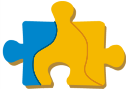 Develop Conceptual Knowledge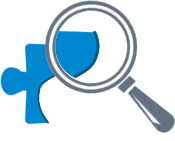 Activate Prior KnowledgeTraining Resources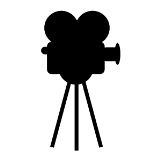 Video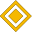 Emphasis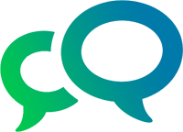 Transitional Statement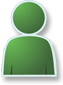 Individual Activity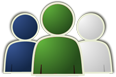 Group Activity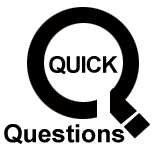 Quick Questions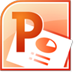 PowerPoint companion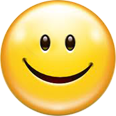 Break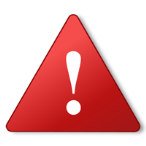 Alert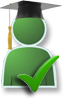 Knowledge Check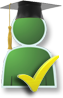 Survey and AssessmentLength__ MinutesOverviewIn this lesson the learner is introduced to the StarBrowser and StarPanel interface including the purpose of primary menus and icons. Learning ObjectivesLocate and define the purpose of primary menus and icons in StarBrowser/StarPanelDefine the purpose of the StarBrowser/StarPanel systemsPreparationOn screen projection of StarBrowser/StarPanelMaterialsFacilitator Guide, Video, PowerPoint CompanionLesson TypeIntroduction
Show PowerPoint companion, slide 1.0 with learning objectives (toggle between this guide and the companion using ‘Alt + Tab’)Introduce and Show Video “Overview of StarBrowser, StarPanel”.Build Conceptual Knowledge: StarBrowser is a view of the StarPanel Electronic Medical Record (EMR) application that was developed for a specific group of users.  Today we will focus on the version designed specifically to make navigation easier for the Inpatient Nursing Staff. StarBrowser includes a complete version of the Inpatient Whiteboard with full patient names.  The screensaver version of the Whiteboard includes only patient initials.  StarBrowser also includes Action Menus for easy access to most features you will routinely use.StarPanel is the full Electronic Medical Record application.  It includes information about individual patients and groups of patients and menus to navigate to different parts of the Electronic Medical Record.
Transition Statement: to Logging Onto the System LessonLength__ MinutesPreparationOn screen projectorMaterialsFunctional task list in PowerPointLesson TypeDemonstrate and let me try activity.Transition Statement: to Defining StarBrowser Icons Lesson.Length__ MinutesPreparationOn screen projectorMaterialsFunctional task list in PowerPoint Lesson TypeDemonstrate and let me try activity.Develop Conceptual Knowledge:There are important icons found within StarBrowser. Scrolling over the icons displays a description or title of the icon’s related link.Emphasize only Print, Go to Desktop, Sign Off, Launch HEO/Wiz Order, Launch HED, Kronos, Email and Launch Help Desk.Transition Statement: to Defining StarPanel Menus Lesson.Length__ MinutesPreparationOn screen projectorMaterialsFunctional task list in PowerPoint Lesson TypeDemonstrate and let me try activity.Develop Conceptual Knowledge:The black menu bar located on the left of StarPanel hosts important navigational links that will be introduced in this section. Emphasize only Print, Go to Desktop, Sign Off, Launch HEO/Wiz Order, Launch HED, Kronos, Email and Launch Help Desk.Explain why searching for a patient by using medical record number, Social Security number or last name is best. Provide a relevant story to reinforce this search method.Provide examples: updates, submitting a help desk ticket, etc.Transition Statement: to Defining StarPanel Tabbed Menu, Secondary Menu and Table.Length__ MinutesPreparationOn screen projectorMaterialsFunctional task list in PowerPoint Lesson TypeDemonstrate and let me try activity.Develop Conceptual Knowledge:There are yellow and white tabbed menu items at the top of the screenTransition Statement: to Defining StarPanel Colors and indicators.Length__ MinutesPreparationOn screen projectorMaterialsFunctional task list in PowerPoint Lesson TypeDemonstrate and let me try activity.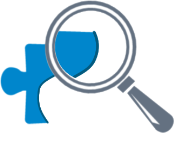 Activate Prior Knowledge
We just talked about the tabbed menus at the top of the StarPanel screen. One of those tabbed menus is the Patient List that displays the Inpatient Whiteboard.Transition Statement: to the Knowledge Check.Length__ MinutesOverviewIn Lesson 2 the learner has an in-depth introduction to the Actions Menu including its purpose and connective capabilities. Learning ObjectivesDefine the purpose of the Actions Menu and identified links within the Actions MenuDefine the purpose of the OPC and demonstrate the ability to successfully navigate and print the required components within the Actions MenuPreparationOn screen projection of the Actions MenuMaterialsFacilitator Guide, Video, PowerPoint CompanionLesson TypeIntroductionShow PowerPoint companion, slide 1.0 with learning objectives.Reinforce conceptual knowledge for learners by explaining that:The Actions Menu has links within StarPanel that allow you to navigate to different sections of the EMR. The Actions Menu is a shortcut to access specific parts of the patient chart or to open forms for documentation.  One example of a link found within the Actions Menu is the Admission History Form. As the video demonstrated the Actions Menu is accessed from StarPanel by clicking the word link “actions” next to the patient name on the Inpatient Whiteboard. When a link within the Actions Menu is clicked a panel is opened. Remember, to eliminate multiple panels from opening, only use the “actions” word link that is next to the patient name.Transition Statement: to Functionality of the Actions Menu lesson.Length__ MinutesPreparationOn screen projectorMaterialsFunctional task list in PowerPoint Lesson TypeDemonstrate and let me try activity.Emphasis: the benefits of using the “actions” link after a patient’s name.After 4 frames are opened the only way to eliminate frames is to make another selection and this will overwrite what is in the frame.Transition Statement: to the Overview of Patient Care (OPC).Length__ MinutesPreparationOn screen projectorMaterialsFunctional task list in PowerPoint Lesson TypeDemonstrate and let me try activity.Develop Conceptual Knowledge:The first component of the Actions Menu that we will discuss is the Overview of Patient Care (OPC) which provides a snapshot of a patient's care record containing information pulled from multiple systems, used to provide an overview.The OPC is used as a handover tool between nurses at shift change. Printing the Overview of Patient Care (OPC) is used for shift changeover; nurses brief the new nurse coming onto the shift using the document.Transition Statement: to Printing the All Documents lesson.Length__ MinutesPreparationOn screen projectorMaterialsFunctional task list in PowerPoint Lesson TypeDemonstrate and let me try activity.Develop Conceptual Knowledge: All Documents is a record of any document that pertains to a patient’s medical history at Vanderbilt University Medical Center.The Actions Menu is accessed from StarPanel by clicking on the word link “actions” next to the patient name on the Inpatient Whiteboard.Transition Statement: to the Fast Labs Lesson.Length__ MinutesPreparationOn screen projectorMaterialsFunctional task list in PowerPoint Lesson TypeDemonstrate and let me try activity.Develop Conceptual Knowledge:Fast Labs is used as an overview of lab results from a patient’s hospital stay. Hovering over links will display additional information. Transition Statement: to the Medication Administration Record (MAR) lesson.Length__ MinutesPreparationOn screen projectorMaterialsFunctional task list in PowerPoint Lesson TypeDemonstrate and let me try activity.Develop Conceptual Knowledge: MAR is used as a quick reference method to display what medications and what dosages have been administered to a specific patient including the time the medication was administered.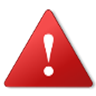 Alert:Example: If a patient is admitted in the ED and put on pain medication it may not show up in the MAR.	Transition Statement: to the E-Docs Pathway lesson.Length__ MinutesPreparationOn screen projectorMaterialsFunctional task list in PowerPoint Lesson TypeDemonstrate and let me try activity.Develop Conceptual Knowledge: E-Docs Pathway allows you to assign a pathway or a look at an existing pathway.  A pathway is a roadmap used for the standardization of care processes.  Pathways reduce variability in clinical practices and have been proven to improve outcomes.
Transition Statement: Knowledge Check
Actions Menu  Activity: Quiz Show Time: Materials and prep:  2 buzzers, flip chart or white board.Display Knowledge Check slides on PowerPoint companion.Divide the class into two teams on opposite sides of room. Provide each team with a buzzer.One trainer asks questions while another keeps score using flip chart or white board.
The first team to buzz in is allowed one chance to answer the question. If the question is answered incorrectly, the other team is allowed a chance. Teams may not buzz in until the trainer has finished reading the entire question.Answers must be the name of the Actions Menu links.
In the event of a tie, use the tie breaker question.Each correct answer earns 5 point. The team earning the most points wins a prize. (Candy, etc.)

Question #Answer KeyAll DocumentsMARE-Docs PathwayOPC 5.Fast LabsLength__ MinutesLearning ObjectivesLocate required sections of the chart and define the completion deadlines for those sections.Demonstrate the ability to complete a patient admission history.PreparationOn screen projectorMaterialsFunctional task list in PowerPoint 
 Training Resource: What to Chart and When to Chart ItLesson TypeDemonstrate and let me try activity.Develop Conceptual Knowledge:The Admission History section of a patient's chart is completed in StarPanel.The form has completion deadlines associated with specific sections. The form is completed when the patient is stable and admitted to a hospital unit for the first time in this occurrence. If the patient is not stable, the staff member needs to check the box for “unable to obtain this information during the required time frame.”The form is hospital-specific (i.e. PEDS, VPH, etc.) and is completed at the patient’s bedside. A nurse will ask the patient or patient family member the questions listed in the Admission History form. If the patient is already in the system, the nurse will verify the pre-populated information is correct and then complete the rest of the information.We will be demonstrating the completion of the following sections of the Admission History form: Allergy, Immunization, MLT, and Nutrition.Training Resources –What to Chart and When to Chart It.
Transition Statement: to the MLT (Med List Tool).Length__ MinutesPreparationOn screen projectorMaterialsFunctional task list in PowerPoint Lesson TypeDemonstrate and let me try activity.Develop Conceptual Knowledge:MLT is the list of medications that a patient was taking prior to admission.  MLT can be updated throughout the patient’s stay.  It is important to collect a thorough medication history including creams, herbal supplements, and over the counter medications.  Recognize many patients may not think of over the counter medications as part of their drug regiment history. Providers reconcile MLT at the patient’s admission and at the time of discharge.Transition Statement: to the Allergy Section of Admission History lesson.Length__ MinutesPreparationOn screen projector
MaterialsFunctional task list in PowerPoint 
Lesson TypeDemonstrate and let me try activity.
Develop Conceptual Knowledge:Allergy Section in the Admissions History form is a table that allows you to view existing allergies or to enter new allergies.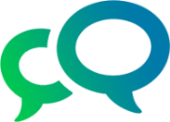 
Transition Statement: to the Immunization Section of Admission History  lesson.Length__ MinutesPreparationOn screen projectorMaterialsFunctional task list in PowerPoint Lesson TypeDemonstrate and let me try activity.Develop Conceptual Knowledge:The Immunization Screening section of the Admission History form allows you to view a patient’s past immunization records and allows you to enter new immunization information.  (DON’T GO FURTHER WITH PEDS)All fields of immunization screening are required. When enough information has been entered a red Stop message will appear. Depending on the information entered in the Immunization and nutritional screening, ancillary departments will be notified and orders submitted for the patient to receive and the nurse to administer.Transition Statement: to the Nutrition Screening Section of Admission History lesson.Length__ MinutesPreparationOn screen projectorMaterialsFunctional task list in PowerPoint Lesson TypeDemonstrate and let me try activity.Develop Conceptual Knowledge:Begin by describing the required fields between the Immunization Screening and the Nutrition Screening on the patient chart. Any item selected in the nutrition screening will result in a consult directly to nutrition for follow-up. Other consults generated are case management, social work, chaplain,  interpreter services, and child life services.Transition Statement: to the Saving the Admission History Form lesson.Length__ MinutesPreparationOn screen projectorMaterialsFunctional task list in PowerPoint Lesson TypeDemonstrate and let me try activity.Develop Conceptual Knowledge:You can save as draft if the Admission History form can’t be completed. If you save the Admissions History form as complete, you cannot change the information. You have to amend in the notes, any specific changes to be made.Transition Statement: to Charting in HED lesson.Length__ MinutesOverviewIn Lesson 3 the learner has an in-depth introduction to HED, its purpose and the method for assigning patients in Care Organizer.Learning ObjectivesDefine the purpose of the HED systemDemonstrate the method for assigning patients in Care OrganizerLocate and define the purpose of primary menus in HEDPreparationOn screen projection MaterialsVideo overviewLesson TypeIntroductionShow PowerPoint companion, slide 1.0 with learning objectives.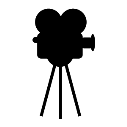 Introduce and Show Video “Overview of Horizon Expert Documentation (HED)”Reinforce conceptual knowledge:Horizon Expert Documentation or HED is a clinical system for nursing documentation and it is separate from StarPanel and StarBrowser. It hosts sections of the chart, such as Admin Rx which is used for medication administration and Assessment and Intervention, used for the nursing physical assessment. It is accessed from the HED Train or HED icon located on the Desktop. Care Organizer is a window that displays when you enter HED or HED Train. 

Care Organizer is a way to assign patients to a specific nurse and view medication schedules.Transition Statement: to Launching Care Organizer/HED .Length__ MinutesPreparationOn screen projectorMaterialsFunctional task list in PowerPoint 
[add image of navigation to ppt]Lesson TypeDemonstrate and let me try activity.Develop Conceptual Knowledge:Care Organizer has three rows of navigation. Transition Statement: the Configuring and Assigning Patients in Care Organizer. Length__ MinutesPreparationOn screen projectorMaterialsFunctional task list in PowerPoint 
Training Resource for: Configuration (Completed One Time and Saved)Assigning a Patient in Care OrganizerLesson TypeDemonstrate and let me try activity.Training Resources
Configuring and Assigning Patients in Care OrganizerTransition Statement: to the Navigational Overview of HED.Length__ MinutesPreparationMaterialsChecklist for individual activityLesson TypeDemonstrate and let me try activity.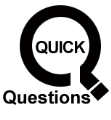 Develop Conceptual Knowledge:Medications are confirmed by toggling between the Care Organizer window of HED and Starbrowser. Can anyone tell me why medication orders need to be confirmed? We confirm medications for patient safety. The nurse is the last safety check before the medication is administered.  You want to confirm that the drug is appropriate for your patient. You also confirm that the pharmacist processed the order as the physician ordered it and placed it on the correct schedule. Medications that need to be confirmed appear in yellow. All medications should be confirmed within the active view of Care Organizer. Make sure you are in Active view when confirming medication otherwise only a certain time period will be confirmed.Select patient from patient list in the lower frame of Care Organizer.Confirm Haldol using the confirm button in the top right hand corner.Toggling back and forth between StarBrowser and Care Organizer, verify the right medication, right dose, right route, administration schedule is present, PCM number and physician order number match.Click confirm.Transition Statement: to the Administering Medication lesson.Length__ MinutesPreparationOn screen projectorMaterialsFunctional task list in PowerPoint Lesson TypeDemonstrate and let me try activity.Activate Prior Knowledge:At the beginning of this section we introduced HED in the Video. HED is a clinical system used for nursing documentation.Quick Question:Who can define the purpose of HED?Transition Statement: to the Charting Navigation and Processes lesson.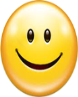 
BREAK TIME – Lock ScreenInstruct learners to return in 15 minutes.Length__ MinutesLearning ObjectivesDemonstrate the ability to enter vitals in a patient chart.Locate the tab for line management (IV) and identify the line management completion deadlines.Based on provided patient conditions define the completion guidelines and demonstrate documenting the appropriate Plan of Care.PreparationOn screen projectorMaterialsFunctional task list in PowerPoint Scenario Group ActivityLesson TypeIntroduction Show PowerPoint companion, slide 1.0 with learning objectives. When finished navigate to StarBrowser.Activate Prior KnowledgeSections of the patient’s chart are located in both StarPanel and HED. The Admission History form is located in StarPanel while vitals and the nursing assessment is charted in HED.Transition Statement: to Charting a New Patient’s Vitals lesson.Length__ MinutesPreparationOn screen projectorMaterialsFunctional task list in PowerPoint 
Laminated patient sheetLesson TypeDemonstrate and let me try activity.Develop Conceptual Knowledge:The charting of all patient information is required by your unit. Vitals must be charted at least once per shift and requirements may vary between units.If vitals are entered after they were originally taken the time can be adjusted by clicking the up and down arrows next to the time at the top of the chart.Transition Statement: to the Charting the Physical Assessment lesson.Length__ MinutesPreparationOn screen projectorMaterialsFunctional task list in PowerPoint Lesson TypeDemonstrate and let me try activity.Activate Prior Knowledge: 
Ask learners to recall the features and functions in the Vitals section of the Patient Chart. The same features and functionality are available when charting the Physical Assessment.Required charting documentation is displayed in UPPER CASE and are required each shift or when the patients level or location of care changes.It is recommended that clicking “Show All” be done at least twice per shift so that documentation is not missed.
NOTE: If the data is unsaved, a yellow checkmark will be displayed on the top of the tab.Transition Statement: to Beginning and Discontinuing a Line in HEDLength__ MinutesPreparationOn screen projectorMaterialsFunctional task list in PowerPoint Lesson TypeDemonstrate and let me try activity.Develop Conceptual Knowledge:Beginning a new line can be charted at the same time that the physical assessment is completed.Transition Statement: to the Charting Plan of Care and Priority Problems lesson.Length__ MinutesPreparationOn screen projectorMaterialsFunctional task list in PowerPoint  Lesson TypeDemonstrate and let me try activity.Develop Conceptual Knowledge:A Plan of Care is started at admission and charted through discharge. This plan outlines a set of nursing actions to be delivered to resolve the patient’s condition.Priority problems and goals are set for each patient throughout each shift. They are the focus of patient care and improvement.  2 to 3 priority problems should be identified per patient in a 12-24 hour period. The priority problems can be continued from one nurse to the next on a shift as upgraded, downgraded, stabilized or eliminated. Problems should be ended as goals are achieved.
Transition Statement: to the Charting Patient Education lesson.Length__ MinutesPreparationOn screen projectorMaterialsFunctional task list in PowerPoint Lesson TypeDemonstrate and let me try activity.Group Activity Develop Conceptual Knowledge:Patients require education prior to discharge. The functionality here is the same as charting in any part of HED. Psych has its own patient education tab and it is located on the right drop down menu under “VPH Education.”One important piece of information that is charted in HED is the care contact. This information can be updated throughout the patient stay. The care contact flows from HED dynamically to the OPC so that the most current information is always available.Transition Statement: to Medication Administration lesson.Length__ MinutesOverviewIn this lesson the learner is introduced to confirming medication administration in StarBrowser and Care Organizer. The step-by-step process for administering medication in Admin Rx including the use of a barcode scanner and the 5 Rights is also introduced.  The process for Match Medication and cosigning high alert medications will also be covered.Learning ObjectivesDemonstrate confirming a medication order in StarBrowser and Care OrganizerDemonstrate the use of a barcode scanner and explain the 5 RightsDemonstrate administering a matched medication.Demonstrate the cosigning of a high alert medicationPreparationOn screen projection of StarBrowser / Care OrganizerMaterialsPowerPoint companionLesson TypeIntroductionShow PowerPoint companion, slide 1.0 with learning objectivesTransition Statement:To the Confirming a Medication Order lesson.Length__ MinutesPreparationMaterialsBar code scanner, laminated medication sheets, functional task list in PowerPoint
Training Resources: Rx Tips, Medication Administration When Scanner is DownLesson TypeDemonstrate and let me try activity.Develop Conceptual Knowledge:Once medications are confirmed in Care Organizer the administration can be charted in the Admin Rx tab of HED. We use the “To Do” view in Care Organizer to identify the medication administration times. We use the “Overdue” view as an alert to show medications that were not given at their scheduled time.Warnings will interrupt the process of administering medication and should not be ignored. For example, warnings will occur when an incorrect dose is selected or the medication is administered too late, too early or when no medication order is found. Training Resources
Rx Tips
Scanner Reset Process
Transition Statement: to the Matched Medication lesson.Length__ MinutesPreparationMaterialsFunctional task list in PowerPoint 
Training Resource: Match MedicationLesson TypeDemonstrate and let me try activity.

Group ActivityDevelop Conceptual Knowledge:When a medication is scanned that has more than one order a Matched Medications popup window will display. Admin Rx is unable to identify which medication order to document against and the nurse will need to select the appropriate order.High Alert medications require cosigning and include IV potassium drip, IV digoxin drip, Heparin, Insulin, and ChemotherapyTraining Resources
Matched MedicationHigh Alert medications require cosigning.
Medication Administration  Activity: Hit or Myth  Time: Materials and prep: Coin, flip chart or white boardDisplay Knowledge Check slides on PowerPoint companion.Divide the class into two teams on opposite sides of room. 
One trainer asks questions while another keeps score using flip chart or white board.
Toss a coin to see which team goes first. The team that goes first gets one chance to identify whether the statement on the slide is a hit (correct) or a myth (incorrect).Each correct answer is worth 5 points. If a team gets an answer incorrect the other team gets the next question.Answers must be “Hit” or “Myth”.
In the event of a tie use the tie breaker question.Each correct answer earns 5 point. The team earning the most points wins a prize. (Candy, etc.)

Question #Answer KeyMyth – Clicking “Send Rx a message” is the best method for communicating with the pharmacy. Hit HitMyth – Warnings from the system will occur when an incorrect dose is selected, medication is administered too late or too early, or when no medication order is found.HitMyth - The five Rights are: The right dose; The right medication; The right patient; The right route; The right time. Tie Breaker – Myth – To confirm medications you do have to be in Active View in Care Organizer.Length__ MinutesOverviewIn this lesson the learner is introduced the third clinical system HEO/Wiz used in patient care.Learning ObjectivesDefine the purpose of the HEO/Wiz systemDemonstrate searching for and locating active ordersDemonstrate entering ordersDemonstrate preforming the Braden skin assessmentPreparationOn screen projection of the desktop and the HEO/Wiz iconMaterialsPowerPoint companionLesson TypeIntroductionShow PowerPoint companion, slide 1.0 with learning objectives.Introduce and Show Video “Overview of Horizon Expert Order or HEO/Wiz”.Develop Conceptual Knowledge:Vanderbilt University Medical Center Horizon Expert Order or HEO/Wiz is the third clinical system used in patient care. HEO/Wiz is used by clinicians for entering new patient orders and editing existing patient orders.Wiz was developed at Vanderbilt and sold to McKesson and renamed HEO. You will hear it called both names.Transition Statement: to the Navigating HEO/Wiz lesson.Length__ MinutesPreparationMaterialsChecklist for individual activityLesson TypeDemonstrate and let me try activity.Develop Conceptual Knowledge:HEO/Wiz is accessed through the clinical desktop by clicking on the icon with the blue wizard hat entitled WIZ through StarBrowser. For the purposes of training we will be using the green wizard hat entitled Wiz Train from the desktop.
Transition Statement: to the Locating Active Orders lesson.Length__ MinutesPreparationMaterialsChecklist for individual activityLesson TypeDemonstrate and let me try activity.Develop Conceptual Knowledge:: Looking up orders is a way to verify active orders. When looking up orders, new orders can’t be entered and existing orders can’t be modified. The orders that are displayed include patient information such as alerts, activity, diet, treatments, labs, medications and IV fluids.Transition Statement: to the Entering Orders lesson.Length__ MinutesPreparationMaterialsChecklist for individual activityLesson TypeDemonstrate and let me try activity.Develop Conceptual Knowledge:There are five primary order types: verbal, telephone, written, protocol, and nurse-to-nurse.Transition Statement:  Requesting a Blood ProductLength__ MinutesPreparationMaterialsFunctional task list in PowerPoint Lesson TypeDemonstrate and let me try activity.

Group ActivityDevelop Conceptual Knowledge:Blood products are requested from the Blood Bank at the time the product is ready to be infused. HEO/Wiz is the system used to request the blood product. Blood products are sent via tube station once the request is receivedTransition Statement: to the Order Entry Group Activity, Jeopardy.
ComprehensiveActivity: Jeopardy Game- MUST BE OPENED FROM AN AWS!!!Time: 30 minutesJeopardy Setup InstructionsDo not delete any items in PowerPoint. Before you edit the PowerPoint content read the directions and warnings contained within the PowerPoint game.Designate a facilitator who will be responsible for introducing the game, reading the categories at the start of the round. The facilitator is final authority on the correctness of the answer given.Designate a game operator who is responsible for running the PowerPoint game.Provide card or paper and pencil to each team captain (for “Final Challenge” answer only.) Divide the class into two teams instructing them to select a team captain and choose a team name. The captain will be that team’s spokesperson and will answer the questions for each team (alternatively you can call on individual students within each team to answer questions). At launch you will click “Start” button at bottom left of screen. Select team order from dropdown menu (First team is chosen randomly). Select timer duration from the dropdown menu (60 Seconds).Click “Submit.” Click “START” – If you receive the message to “enable content”, do so.

Popup “How many teams will be playing?” Enter 2.Popup “Name of team 1.” Enter “team name”Click “OK”Popup “Name of team 2.” Enter “team name”Click “OK”Popup displays which team starts.Click “OK”Game Play DirectionsThe starting team selects the category and point value. (Timer starts when point value is clicked)Beginning team confers with team members and decides on an answer. When the team captain provides the answer the Game Operator clicks continue. (Game Operator clicks correct or incorrect).If a team gets the question right they score the number of points allotted for that question. If a team gets the question wrong the point value is deducted from their score.Game continues alternating between teams until all questions have been answered.Teams with positive scores compete in the "Final Challenge". When “Final Challenge” is clicked the popup box asks for each teams wager.Teams can wager any or all of their points. Teams have one minute to confer and decide on an answer. Each team writes their answer on a piece of paper and gives it to the facilitator.

Game Operator clicks “Yes” or “No” when popup asks if each team got the answer correct.Computer adjusts scores based on wagers and winning team is posted. Ties are possible.Congratulate Winners! Game Over.
Review any outstanding items; ask if there are any questions.Guide learners to the Clinical Systems Evaluation found on the System Support web site. Allow time for thoughtful completion.Thank learners for their time and attendance.Dismiss Class! 
